System Performance Network
5/2/2017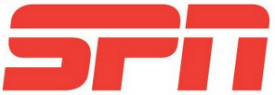 General Business:Roll call taken.  Susan Tucker was asked to be the note taker for this meeting.Annual Performance Reports:As discussed last month, the new APR in HMIS does not require an ART license in order to be run. It is similar to the CAPER report.  Training from ICA will be scheduled for this month.Jesse is working on a Visualization Tool for evaluating APR’s.  She gave a brief preview on what will be         included.The committee looked at data for income changes while in emergency shelter.  This was a follow-up to discussion from several months ago. There was a request to be able to look at a person’s history from the beginning of their time in the system to their placement in permanent housing.  Did they secure income while in shelter?  This could help explain why the measures aren’t where they need to be for transitional housing or rapid re-housing.  Have they been able to sustain it for 3 to 6 months?  This information could possibly be valuable in providing explanations when it comes to the NOFA narrative.Feedback on worksheets:The question was raised on the accuracy of the VI-SPDAT tool when chronically homeless persons are scoring low, the 4 to 8 range, when assessed. The number of persons experiencing homelessness did spark some good dialogue locallyThe May worksheet deals with exits to permanent housing.  The discussion questions were reviewed.  The need for a training call was discussed.  There were not many attendees for the last call, so it was decided to forego it this time.At the upcoming quarterly meeting, Jesse will just ask for any questions on the worksheets and if there is any feedback on how it went locally.This year’s “to do” list includes creating performance standards for PSH projects.Several workgroups were formed to create approximately 5 questions for each of the future worksheets.  Kelly and Jeanne will work on the returns to homelessness; Johneisha and Veronica will work on length of time homeless; Jeremy will work on the number of new persons entering homelessness.